Arbetsplatsbesök Ardagh Group i Limmared 2020-02-05Styrelsen har sedan många år tillbaka haft som mål att göra arbetsplatsbesök med syfte att besöka både styrelsemedlemmar och andra processer för att få ett större perspektiv och förståelse för olika typer av företag som viktig input för egna styrelsearbetet. Tidigare har bland annat SSAB Borlänge, LKAB Kiruna, Astra Zeneca Södertälje och Sandvik Mining besökts. Denna gång kom turen till Ardagh Group i Limmared.Ardagh Group även kallat Limmareds Glasbruk är ett av Sveriges äldsta företag och grundades 1740. Det är en processindustri med tillverkning dygnet runt, året runt av buteljglas med ca 470 anställda som ligger söder om Borås. Företaget är bland annat känt för tillverkningen av alla flaskor till Absolut Vodka, men gör även andra produkter till livsmedelsindustrin. Detta var den enda resan som kunde genomföras under 2020 med anledning av Covid-19 pandemin.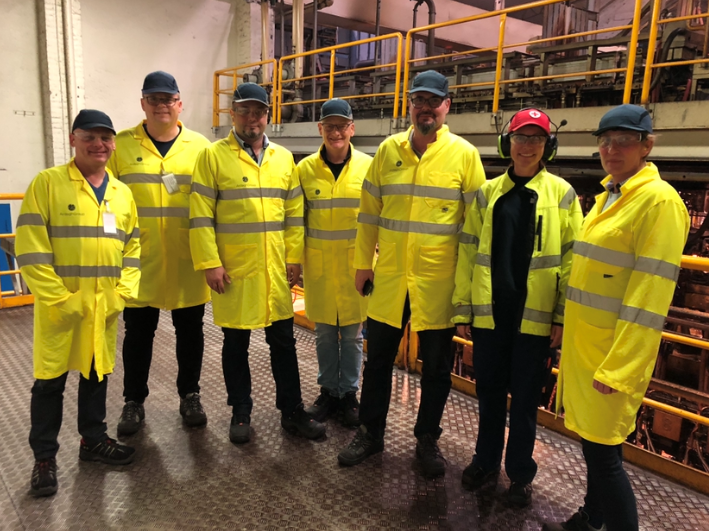 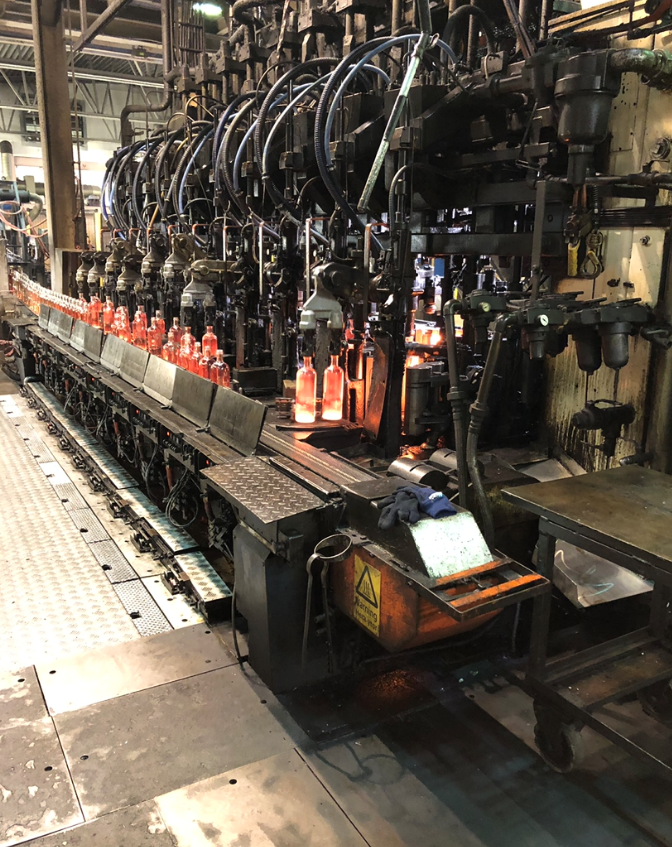 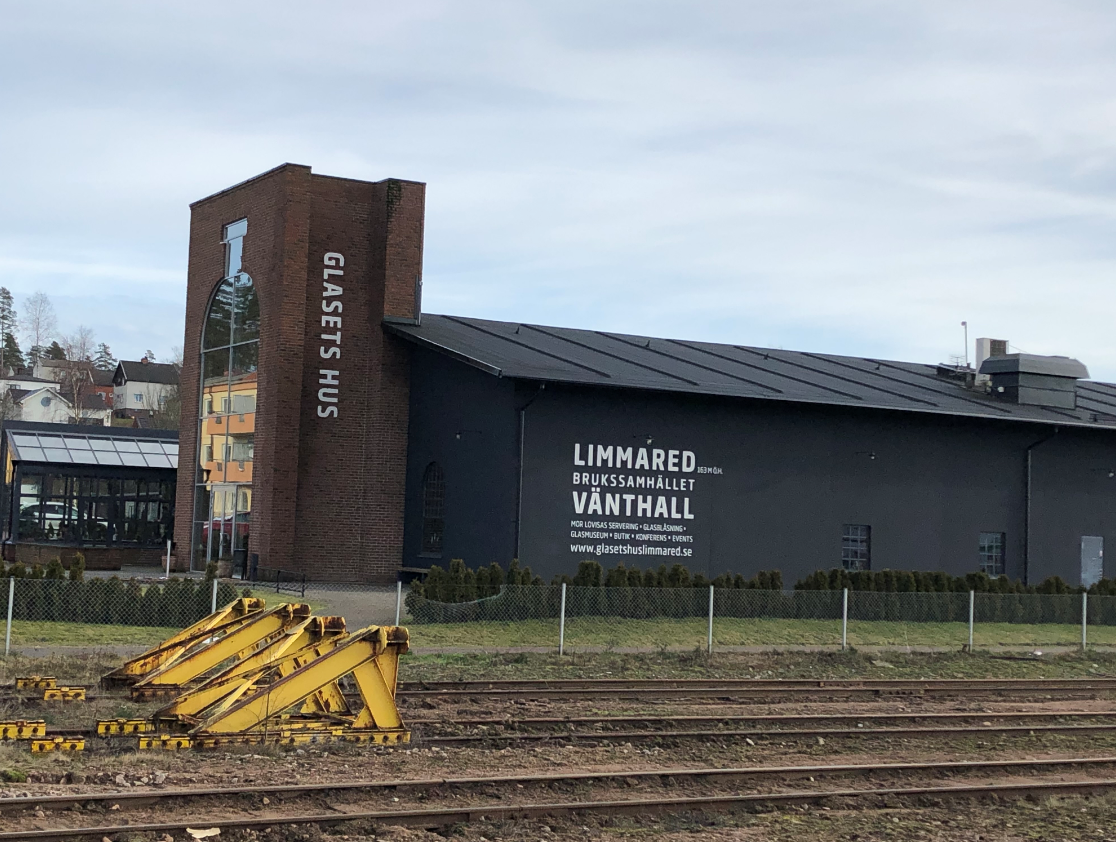 